ISTITUTO COMPRENSIVO DI BARZANÒSCUOLA PRIMARIA “Don Carlo A. De Capitani” di VIGANÒELENCO MATERIALE PER LA CLASSE PRIMA a. s. 2019 – 20203 QUADERNONI CON QUADRETTO DA 0,5 cm CON MARGINE1 QUABLOCK CON QUADRETTO DA 1 cmDIARIO DI FACILE LETTURA CON PAGINE SPAZIOSE E GIORNI DELLA SETTIMANA INDICATI5 ETICHETTE ADESIVE1 ALBUM DA DISEGNO CON FOGLI RUVIDI GIÀ STACCATI1 MATITA ERGONOMICA TRIANGOLARE 2HBASTUCCIO COMPLETO DI GOMMA BIANCA, RIGHELLO, PASTELLI COLORATI, PENNARELLI A PUNTA FINE, COLLA STICK, FORBICI CON PUNTA ARROTONDATATEMPERINO CON CONTENITORE1 CARTELLETTA RIGIDA CON ELASTICO1 CARTELLETTA TRASPARENTE CON BOTTONESACCHETTO DI STOFFA CON LE SCARPE DA GINNASTICA CON LA SUOLA BIANCA, DA LASCIARE A SCUOLA1 GREMBIULE VECCHIO O MAGLIETTA DA UTILIZZARE PER LE ATTIVITÀ ARTISTICHE1 FOTO FORMATO TESSERA (SUL RETRO, SCRIVERE NOME E COGNOME DEL BAMBINO)LIBRI DI TESTO RICOPERTI CON COPERTINA TRASPARENTE ED ETICHETTATI CON NOME ALL’ESTERNOSi consiglia di etichettare tutto il materiale scolastico con il nome del bambinoPrenotazione dei testi scolastici a. s. 2019/2020Per prenotare i testi scolastici è necessario entrare nel sito dell’Istituto Comprensivo di Barzanò e scaricare le cedole librarie. 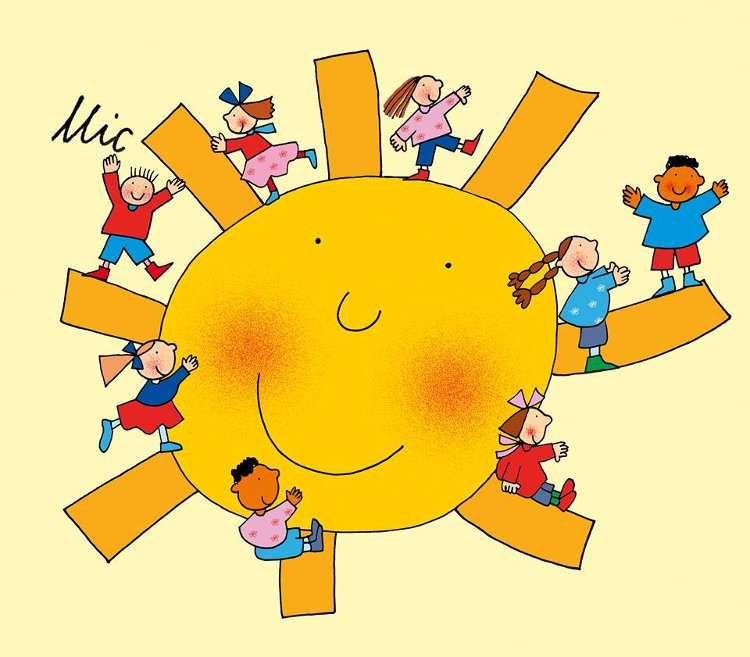 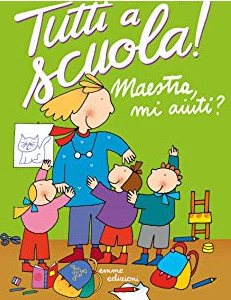 